Please complete the following application, designed to understand your school’s need, ensure the future use of bike racks, and assess your commitment to promoting active transportation. Application submitted by:  Please check to acknowledge your principal’s approval regarding the installation of bike racks at your school in 2018.Team StructureWho are your active transportation champions?Please list the members of your school staff that will ensure project commitments are fulfilled.
Site InformationWhat barriers currently prevent your staff and students from riding to school? In good weather, what percentage of your staff and students do you estimate bike to school regularly? (Mark with an ‘X’)0-10%             10-20%             20-30%             30-40%             40-50%     
50-60%           60-70%             70-80%             80-90%             90-100%     
If your school were to receive bike racks through this application, what do you estimate is the potential percentage of staff and students that could bike to school in good weather? (Mark with an ‘X’)0-10%             10-20%             20-30%             30-40%             40-50%     
50-60%           60-70%             70-80%             80-90%             90-100%     School CommitmentHow has your school demonstrated a commitment to promoting active transportation in the past? Please describe any relevant EcoTeam actions, school commitments and/or teaching and learning related initiatives. Strong applications will include details on duration and level of engagement (see rubric).Are you including any attachments to support your application (e.g., photos that highlight need, evidence of past campaigns etc.)?   Yes       No 
Attach any supporting documents to your email when submitting this application. Please check to acknowledge your commitment to having evidence of your Active Transportation related projects in your portfolio binder for the EcoSchools certification audit in spring 2018.Note: Connections could be made to the following portfolio requirement: 
- Healthy Communities: Example of a community project that shows learning and action.Please send this application to Cynthia Chan using one of the following methods:Email: Kristen.Evers@tdsb.on.ca Fax: (416) 396-3447Interoffice Mail: McGriskin, Kristen Evers, NE24 Applications received by June 30th, 2017 will be considered for the spring 2018 installation period.School: NameRoleEmailBike rack styleNumber of bike spaces Hanger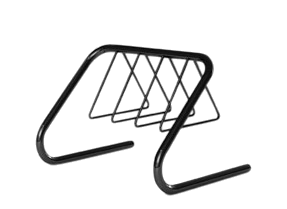  Inverted U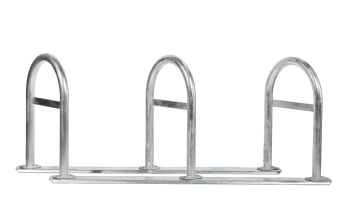 Post and Ring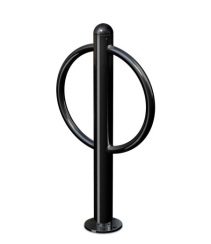  Rail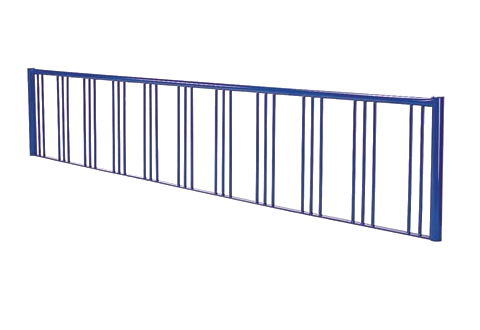 Wheel Bender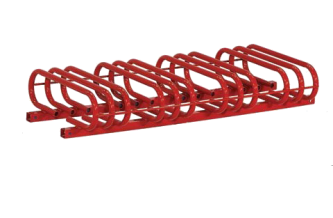 OtherN/AEcoTeam Action:Teaching & Learning Action:Additional plans (optional):